Уважаемые коллеги!Предлагаем Вам  новую разработку - развивающую доску для малышей, которую сделали самостоятельно.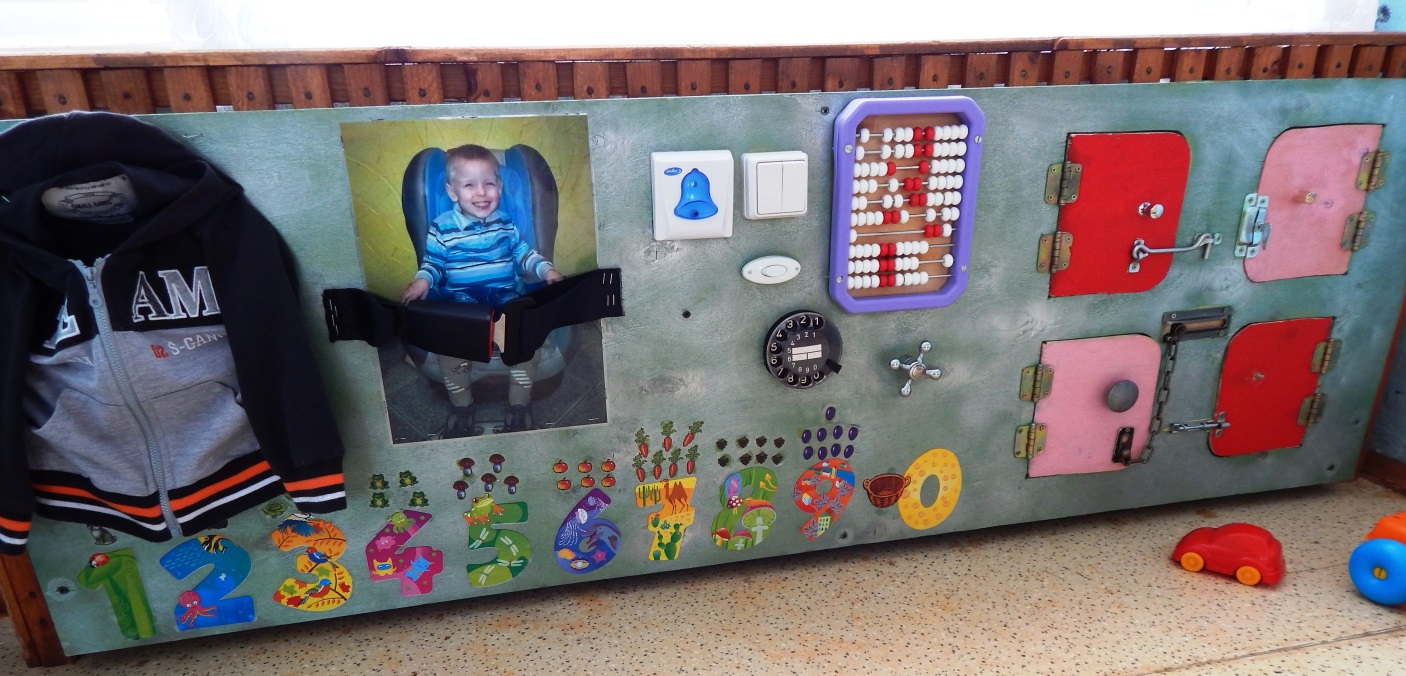 Когда малыш вырастает, он всё активнее начинает интересоваться взрослым миром - его интересует всё окружающее: выключатели, розетки, телефоны, всевозможные кнопки, защёлки, замочки и т. д. Тяга к новому, к знанию -  настолько велика, что ребёнок снова и снова будет что-то включать, выключать, закрывать.Интересно знать. Развивающая доска с замочками впервые была предложена Марией Монтессори - не только как способ занять малыша, но и как пособие по развитию важных бытовых навыков, воображения, интеллекта. Методика Монтессори утверждает, что  ребёнок лучше всего развивается во время игры и пользуется популярностью до сих пор.В чём особенность развивающего панно?Актуальность пособия заключается в том, что малыши будут учиться застёгивать и расстёгивать, закрывать, открывать, узнавать цвета, считать. Слаженная и умелая работа пальчиков малыша поможет развивать мелкую моторику руки, логику, стимулировать развитие новых тактильных ощущений и мыслительный процесс.Советы:Уважаемые  педагоги!Для создания развивающего панно вы можете использовать всё что угодно- то, что будет вращаться, щёлкать, перемещаться, открываться и светиться. Можно дополнить доску замками молниями, подписями, ключиками, украсить картинками. Вы можете создать сменные « комплекты», чтобы игрушка привлекала внимание детей.К самодеятельной развивающей доске могут быть прикреплены засовы, задвижки, шпингалеты, крючки, выключатели, различные петельки, дверные цепочки, циферблаты, защёлка от детского кресла, телефон, то есть всё то, что поддаётся открыванию детскими пальчиками.